Supplementary material Table S1. Baseline characteristics1Asian refers to Indian-subcontinent as per NHS ethnicity classifications. 2One patient received one administration of flupentixol 100mg in error.  Table S2. PP3M characteristicsTable S3 Substance abuse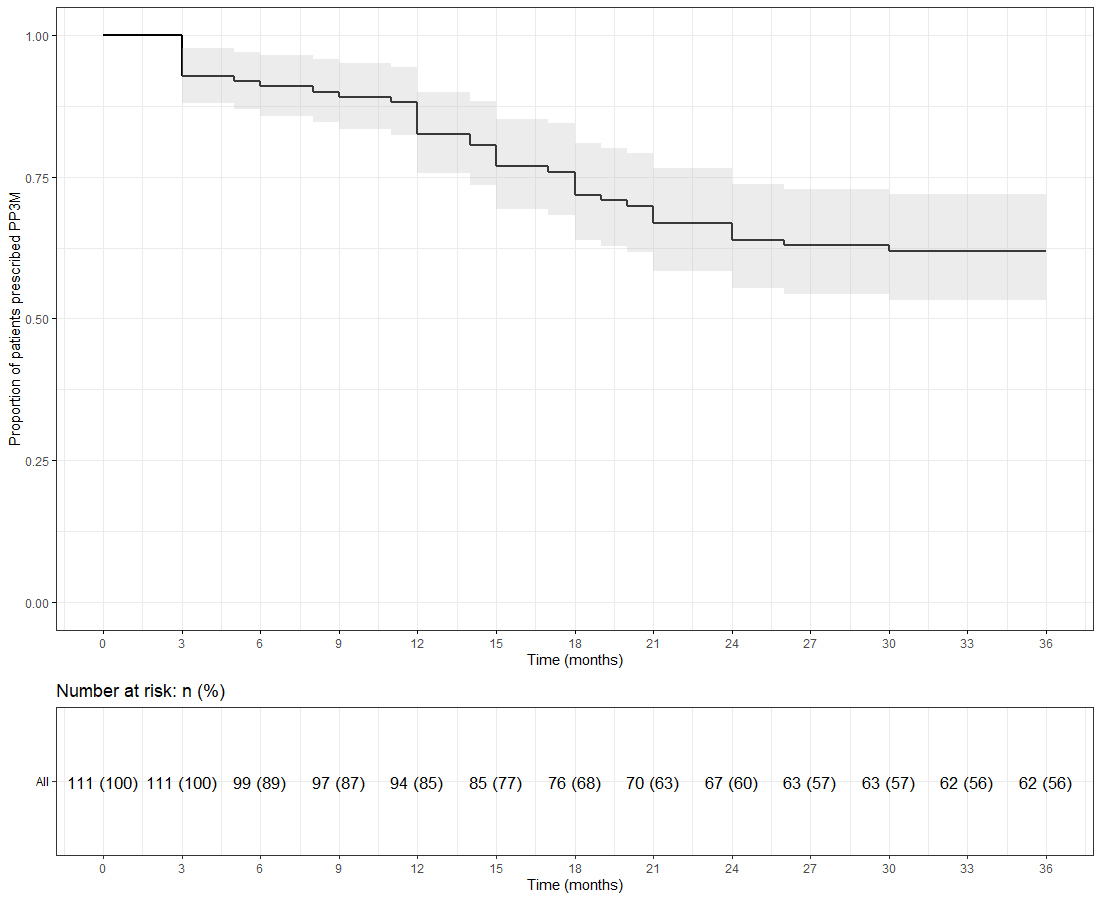 Figure S1:  Kaplan-Meier plot showing the proportion of patients prescribed PP3M since initiation and at 36 monthsTable S4. Discontinuation from PP3M1Independent health condition: cancer (n=2) and kidney problems. 2Lost to follow up: missing person (n=3), left country (n=2), changed trust (n=1), disengagement (n=1)3Deaths classified using ePJS and not at a systems level: non-adherence to diabetes medication (n=1) and unknown (n=1).*All refused medication. Table S5. Discontinuation from PPLAI (1M or 3M)1 The two additional patients lost to follow-up were because of changing trust and being discharged to their GP.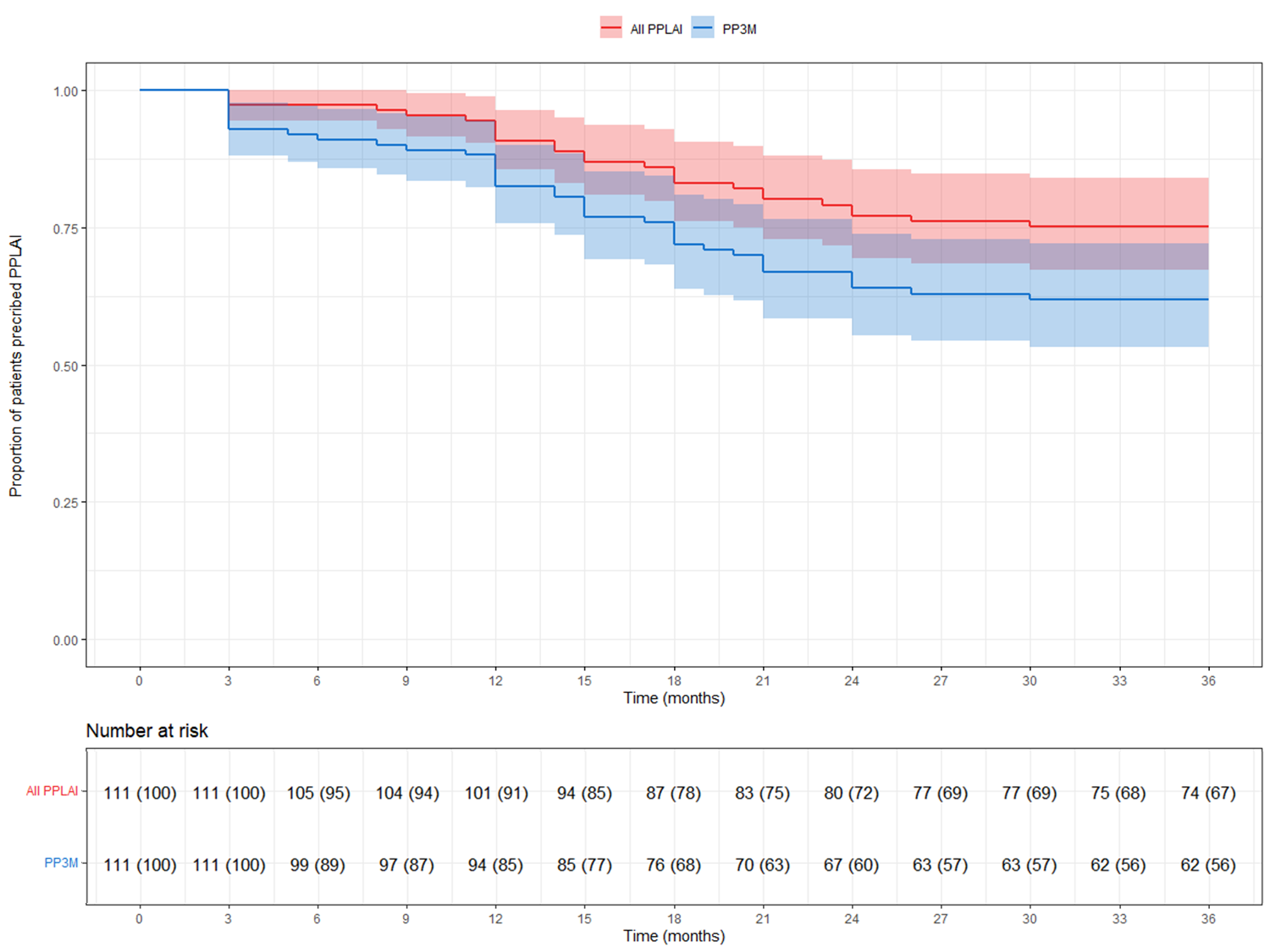 Figure S2- Kaplan-Meier plot showing the proportion of patients (with 95% confidence interval) prescribed PPLAI since PP3M initiation. All PPLAI (PP3M followed by PP1M and in some cases PP3M again) is shown in red and PP3M only is shown in blue.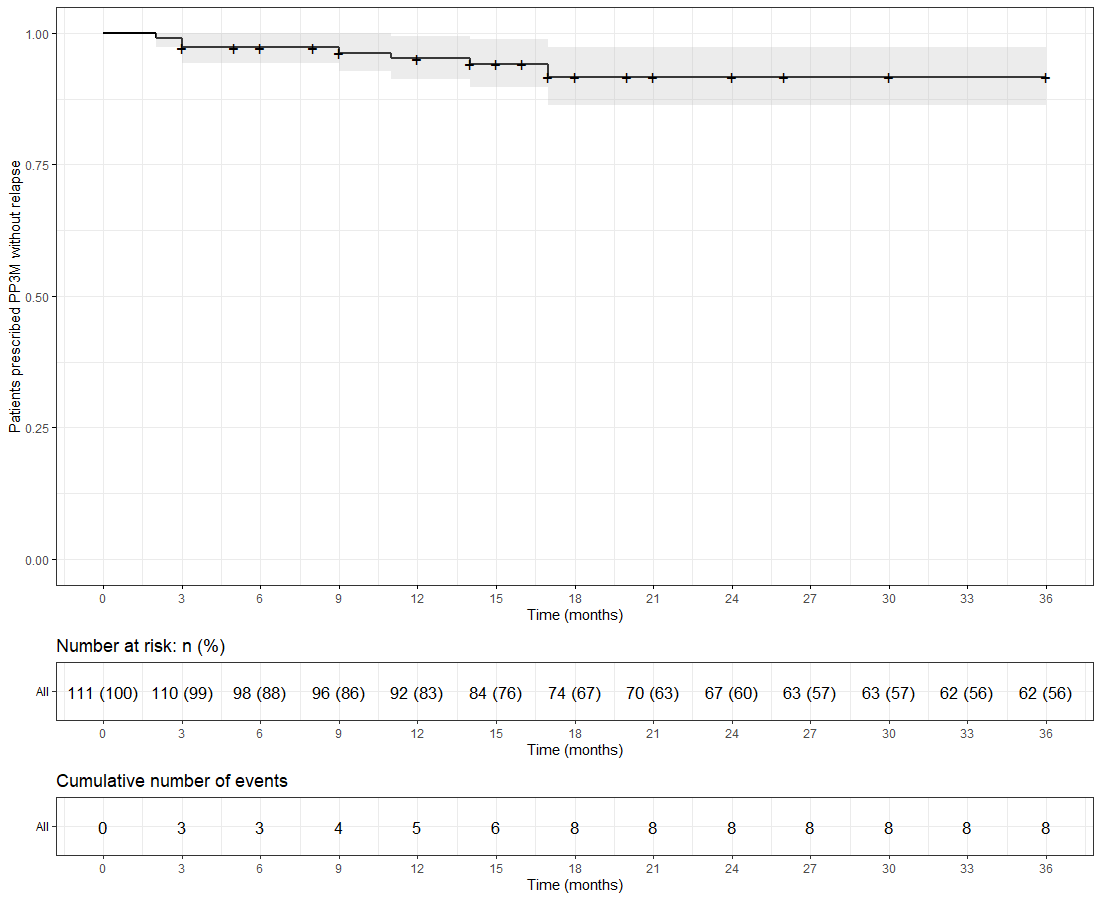 Figure S3- Kaplan-Meier plot showing the proportion of patients that relapsed (with 95% confidence interval) whilst being prescribed PP3M. Patients who discontinued were censored (shown as a dash on the plot).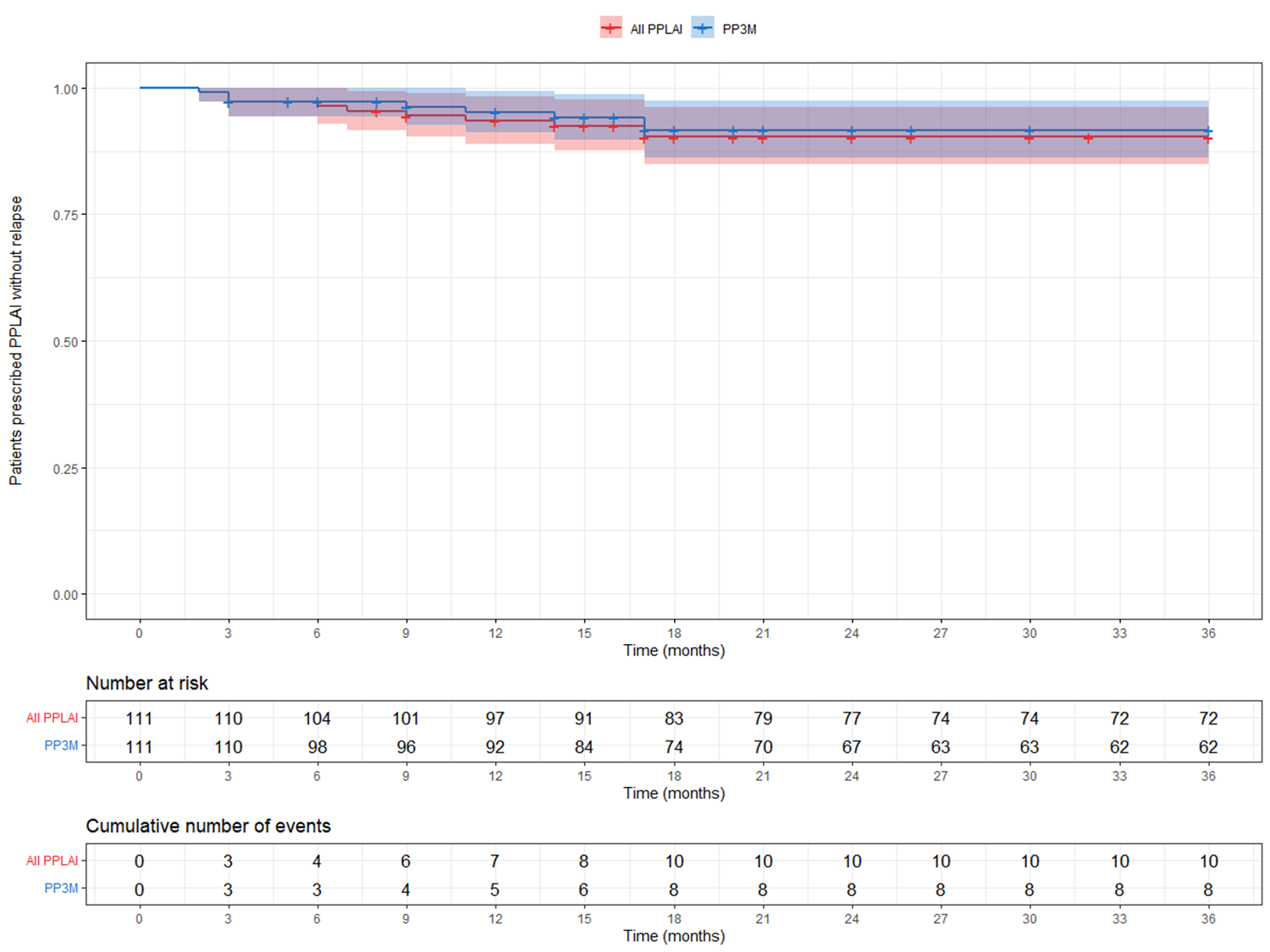 Figure S4- Kaplan-Meier plot showing the proportion of patients that relapsed (with 95% confidence interval) whilst being prescribed PPLAI. Patients who discontinued were censored (shown as a dash on the plot). All PPLAI (PP3M followed by PP1M and in some cases PP3M) is shown in red and PP3M only is shown in blue.CharacteristicTotalTotalCharacteristicn= 111n= 111Age (years)Age (years)Age (years)Mean, SD43.2, 11.243.2, 11.2Min, max20, 6520, 65Prior duration of PP1M (months)Prior duration of PP1M (months)Prior duration of PP1M (months)Mean, SD33.6, 24.933.6, 24.9Min, max3, 853, 85n (%)n (%)SexSexSexFemale35(31.5)Male76(68.5)EthnicityEthnicityEthnicityAsian/ Asian British17(6.3)Black/ Black British72(64.9)Mixed Background5(4.5)Other8 (7.2)White19 (17.1)Care setting on initiation of PPLAI (1M)Care setting on initiation of PPLAI (1M)Care setting on initiation of PPLAI (1M)Inpatient57(51.4)Outpatient54(48.6)Considered treatment-responsiveConsidered treatment-responsiveConsidered treatment-responsiveNo34(30.6)Yes77(69.4)Polypharmacy for ≥1 monthPolypharmacy for ≥1 monthPolypharmacy for ≥1 monthNo297(87.4)Yes14(12.6)Oral aripiprazole5(4.5)Oral olanzapine2(1.8)Oral risperidone6(5.4)Oral aripiprazole and oral risperidone1(0.9)Prior PP1M dosePrior PP1M dosePrior PP1M dose150mg39(35.1)100mg44(39.6)75mg18(16.2)50mg10(9.0)PP3MTotalTotalPP3Mn= 111n= 111Initial PP3M dose [n (%)]525mg36(32.4)350mg46(41.4)263mg18(16.2)175mg11(9.9)Dose change [n (%)]None87(85.3)Increase [n (%)]4(3.9)Worsening symptoms3(75.0)Patient request1(25.0)Decrease [n (%)]11(10.8)Patient request5(45.5)Adverse effects4(36.4)Improved condition1(9.1)Unclear1(9.1)Substance abuse (SA)                                                                TotalTotalSubstance abuse (SA)                                                                n=111n=111n%No history of SA or confirmed diagnosis 40(36.0)History of SA61(55.0)Diagnosis of SA10(9.0)F101(1)F125(4.5)F193(3)F10 and F191(1)Continuers 62No history of SA or confirmed diagnosis27(43.5)History of SA33(53.2)Diagnosis of SA2(3.2)Discontinuers 40No history of SA or confirmed diagnosis11(27.5)History of SA23(57.5)Diagnosis of SA6(15.0)        Relative risk                                                                   (RR)    95%CI        Relative risk                                                                   (RR)    95%CI        Relative risk                                                                   (RR)    95%CIDiscontinuation and SA1.280.961- 1.717Clinical Outcome after three years (PP3M)n= 111n= 111Outcome three years after initiating PP3M [n (%)]Outcome three years after initiating PP3M [n (%)]Outcome three years after initiating PP3M [n (%)]Continuation62(55.9)Discontinuation40(36.0)Attrition9(8.1)n= 40n= 40Reasons for discontinuation [n (%)]Patient refusal12(30.0)Perceived inefficacy9(22.5)Adverse effects9(22.5)Patient request5(12.5)Independent health condition13(7.5)Need more flexible dose adjustment2(5.0)Next medication (6 months after last depot) [n (%)]PP1M19(47.5)No medication*7(17.5)Risperidone (oral)4(10.0)Aripiprazole (oral)4(10.0)Haloperidol (oral)2(5.0)Quetiapine (oral)1(2.5)Flupentixol (LAI)1(2.5)Zuclopenthixol (LAI)1(2.5)Lurasidone (oral)1(2.5)n= 9n= 9Reasons for attrition [n (%)]Lost to follow-up27(77.8)Died32(22.2)Clinical Outcome after three years (1M or 3M)n= 111n= 111Outcome three years after initiating PPLAIs (1M and 3M)             [n (%)]Outcome three years after initiating PPLAIs (1M and 3M)             [n (%)]Outcome three years after initiating PPLAIs (1M and 3M)             [n (%)]Continuation74(66.7)Discontinuation26(23.4)Attrition11(9.9)n= 25n= 25Reasons for discontinuation                                   [n (%)][n (%)]Patient refusal10(43.5)Adverse effects5(21.7)Perceived inefficacy3(13.0)Patient request3(13.0)Independent health condition2(8.7)n= 11n= 11Reasons for attrition [n (%)]Lost to follow-up19(81.8)Died2(18.2)